Zvolaná na podnetSchôdza [Názov organizácie alebo tímu] sa uskutočnila [Miesto] dňa [Dátum].ÚčastníciZúčastnení: [zoznam mien účastníkov].Členovia, ktorí sa nezúčastniliNezúčastnení členovia: [zoznam mien].Schválenie zápisu[Ak chcete nahradiť ľubovoľný zástupný text (ako je tento) vlastným, stačí vybrať riadok alebo odsek a začať písať. Najlepšie výsledky dosiahnete, keď do výberu nezahrniete medzeru naľavo ani napravo od znakov.]Správy[Potrebujete pridať vlastné nadpisy alebo viac textu? Žiadny problém. Na karte Domov na páse s nástrojmi si pozrite časť Štýly. Umožňuje jednoducho použiť ľubovoľné formátovanie textu, ktoré vidíte v tomto dokumente.]Nedokončené úlohy[Sem zadajte text.]Nové úlohy[Sem zadajte text.]Oznámenia[Sem zadajte text.]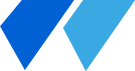 Zápis zo schôdzeTajomníkDátum schválenia